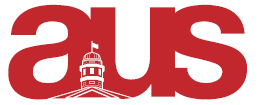 Report of German Students’ Association, AUS Council 5th October, 2016No changes/updates to the association ‘Kinoabend’ went well on the 22nd September. Around 30 people showed up to watch the movie! Also had our first ‘Kaffee und Konversation’ session where many German-speaking/learning students came to practice their German in an informal setting. Collaborating with EPIC to host OktoberhAUS Trivia on September 30th at Gerts Bar. We are also planning a study away information session for people interested in studying in Germany, which will take place on the 4th of October in Room 325, Sherbrooke 688 from 4-5:30PM. We are also going to soon start our peer tutoring sessions. Our next Kinobend is on 13th October where we will be showing the movie “Coffee in Berlin” in Room 223, Sherbrooke 688. (Location might change and if so, will be updated on the facebook event)Our next meeting will be on the 11th of October, 10:30-11:30 in Cybertheque Pod 2.Respectfully Submitted,Ananya Bala VP External 